St. Luke’s Catholic Primary School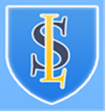 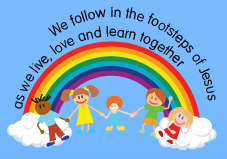 Mr. A Crist				Shaw Lane, Prescot			Tel No: 0151 477 8580Headteacher				Merseyside L35 5AT			Fax No 0151 477 8581Email:	stluke@knowsley.gov.uk	                     Website: www.stluke.knowsley.sch.uk_______________________________________________________________________________________________ Thursday 19th March 2020Dear Parents/CarersAs you will be aware it was announced by the Government yesterday that schools will be closed from the end of the day on Friday 20th March.  All children have been provided with an appropriate pack of learning resources to be completed at home.  In the packs you will also find usernames and passwords for TTRockstars, NumBots and SPAG.com (year group dependent).The school website http://stluke.knowsley.sch.uk/ will provide you with a number of links to educational websites that you will be able to access from home. Through the links children will be able to play games and further enhance their learning.  You will find this under the Home Learning Support tab where it is split into year groups.  Each red category is a hyperlink.Please continue to look at the school website and Facebook page for regular updates and guidance.For children who are not currently in school, the packs will be available to pick up from the school office before the end of the school day tomorrow.At this point we are still awaiting Government clarification around who is classified as key workers or other groups, in order to be able to offer school provision to those families. Thank you for those who have filled in the questionnaires.  We will be in touch as soon as clarification has been made available with those families.Yours SincerelyMr A. CristHeadteacher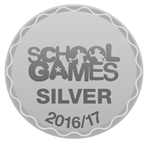 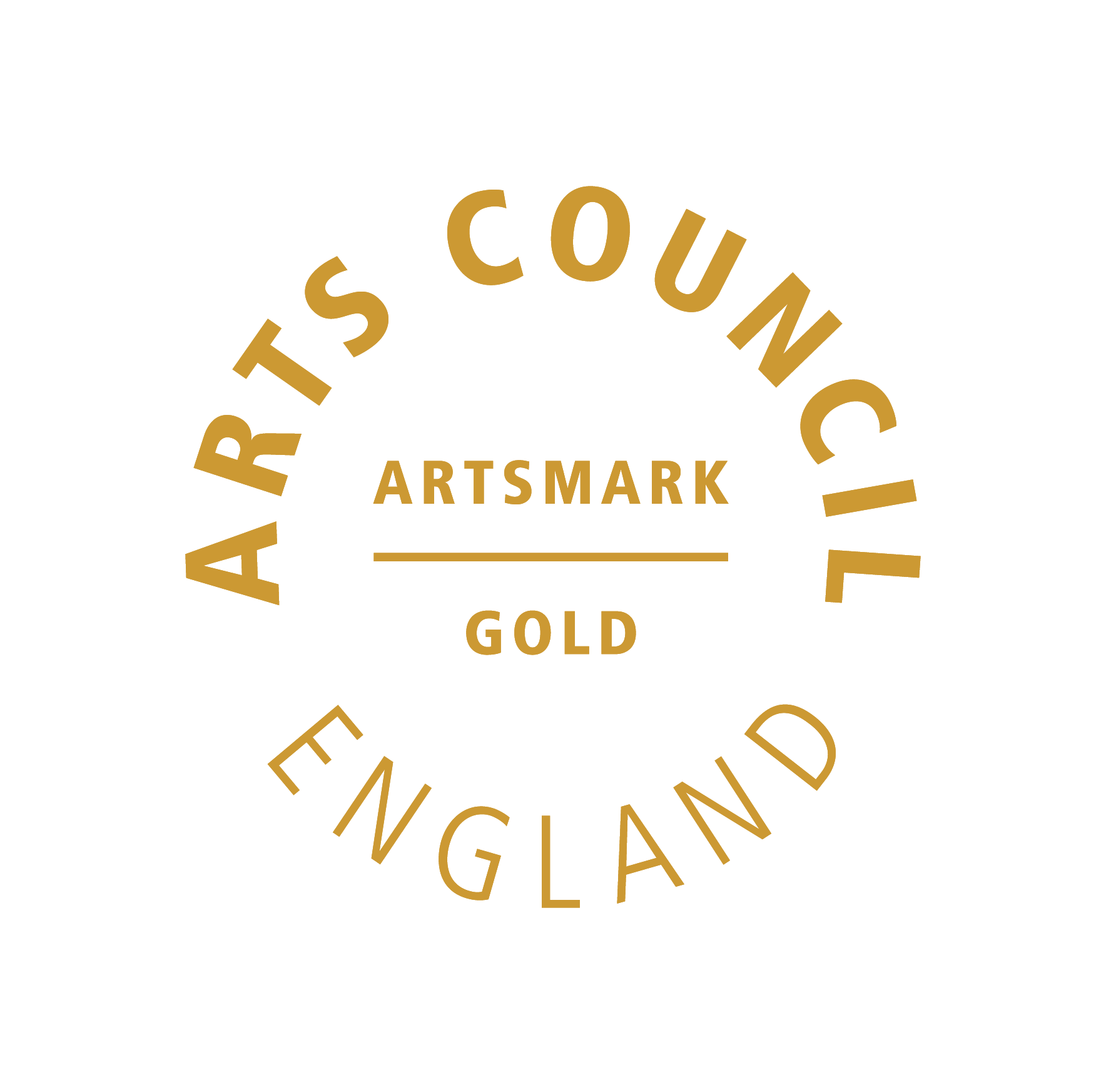 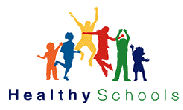 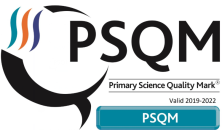 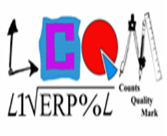 